Демоверсияконтрольной работыпо предметам учебного плана ООП ОООДемонстрационный вариантконтрольной работыпо биологии5 классПояснительная записка к итоговой  работе по биологии за курс 5 классаСпецификация итоговой контрольной работыЦель работы: оценка уровня усвоения учащимися 5 класса предметного содержания курса биологии  за год по программе основной  школы, и выявления элементов содержания, вызывающих наибольшие затруднения.Содержание работы определяется на основе следующих нормативных документов:Приказ Министерства образования и науки РФ от 17.12. 2010г. № 1897 «Об утверждении федерального государственного образовательного стандарта основного общего образования» с изменениями и дополнениями,Программа по учебному предмету "Биология" 5-9  классов  разработана на основе: Примерной  программ  по  биологии,  а  также	программы  по биологии   для   5–9   классов   авторы:   Пономарёва   И.Н.,   Корнилова   О.А., Кучменко	 В.С.,  Константинов  В.Н.,  Бабенко  В.Г.,  Маш  Р.Д.,  Драгомилов А.Г.,	Сухова	Т.С.	 и др.	Базовый учебник:  Предметная линия учебников издательства Вентана - Граф  5-9 классы. Авторы И.П. Пономарёвой, И.В Николаева, О.А. Корниловой.(Изд. центр «Вентана – Граф, 2019 г.»). Рекомендовано Министерством образования и науки Российской Федерации; входит в Федеральный перечень учебников.Структура работы.Работа состоит из 2-х вариантов, каждый из которых, состоит из 3 частей и включает 15 заданий. Часть I ( А) содержит 10 заданий с выбором одного варианта ответа из четырех предложенных. Все задания базового уровня сложности. Часть II(В)- содержит 3 задания повышенного уровня сложности с кратким ответом: В 1 - с выбором лишнего значения из предложенных,  Б 2- с выбором трех верных ответов из пяти; В3- задание на определение соответствия.Часть II I (С) содержит два задания с развернутой формой ответа.Задания уровня А (тесты с одним правильным ответом), позволяют прежде всего определить уровень предметных УУД: выделение существенных признаков биологических объектов и процессов; объяснение роли различных факторов в жизни организмов; сравнение биологических объектов и процессов; умение делать выводы на основе сравнения; знание основных правил поведения в природе и основ сохранения здорового образа жизни.Задания уровня В и С ( первое задание по выбору трёх правильных ответов из шести, второе задание на соответствие, третье- знание биологических терминов и понятий); позволяют выявить уровень  сформированности метопредметных и личностных УУД: овладение умением давать определения, понятия, делать выводы; умение анализировать и оценивать информацию; сформированность познавательного интереса, направленного на изучение живой природы.Распределение заданий по блокам содержания программы ( таб. 1).Критерии и нормы оценки знаний и умений обучающихся за контрольную работу.Оценка   «5» ставится, если ученик:Выполняет работу без ошибок и /или/ допускает не более одного недочёта.Соблюдает культуру письменной речи; правила оформления письменных работ.Оценка   «4» ставится, если ученик:Выполняет письменную работу полностью, но допускает в ней не более одной негрубой ошибки и одного недочёта и /или/ не более двух недочётов.Соблюдает культуру письменной речи, правила оформления письменных работ, но -допускает небольшие помарки при ведении записей.Оценка   «3» ставится, если ученик:Правильно выполняет не менее половины работы.Допускает не более двух грубых ошибок, или не более одной грубой, одной негрубой ошибки и одного недочёта, или не более трёх негрубых ошибок, или одной негрубой ошибки и трёх недочётов, или при отсутствии ошибок, но при наличии пяти недочётов. Допускает незначительное несоблюдение основных норм культуры письменной речи, правил оформления письменных работ.Оценка   «2» ставится, если ученик:Правильно выполняет менее половины письменной работы. Допускает число ошибок и недочётов, превосходящее норму, при которой может быть выставлена оценка "3". Допускает значительное несоблюдение основных норм культуры письменной речи, правил оформления письменных работ.Верно выполненное задание  части А оценивается в 1 балл.  Максимальное количество баллов – 10.Верно выполненное задание  части В: В1 – 1 балл, В 2 и В 3 – 3 балла. Максимальное количество баллов -7.Верно выполненное задание часть С: С 1  - 2 балла, С 2 – 3 балла.  Максимальное количество баллов -5.За всю работу максимальное количество баллов 22Итого за работу 28 тестовых баллов.Продолжительность  работы 40 минут.Кодификаторэлементов содержания и требований к уровню подготовки учащихся 5-х классов общеобразовательных учреждений для итогового тестирования по БИОЛОГИИКодификатор элементов содержания и требований к уровню подготовки учащихся 5-х классов общеобразовательных учреждений для итогового тестирования по биологии (далее – кодификатор) является одним из документов, регламентирующих разработку КИМ. Он составлен на основе Федерального компонента государственных стандартов основного общего и среднего (полного) общего образования по биологии (базовый и профильный уровни).Перечень элементов содержания, проверяемых на итоговом тестировании по биологииПеречень элементов содержания, проверяемых на итоговом тестировании по биологии, составлен на основе раздела «Обязательный минимум содержания основных образовательных программ» Федерального компонента государственных стандартов основного общего и среднего (полного) общего образования по биологии (базовый и профильный уровни). В первом столбце указан код раздела, которому соответствуют крупные блоки содержания. Во втором столбце приводится код элемента содержания, для которого создаются проверочные задания.Перечень требований к уровню подготовки учащихся, достижение которых проверяется на контрольном тестировании по биологииПеречень требований к уровню подготовки учащихся, достижение которых проверяется на контрольном тестировании по биологии, составлен на основе раздела «Требования к уровню подготовки выпускников» Федерального компонента государственных стандартовосновного общего и среднего (полного) общего образования (базовый и профильный уровни).В первых двух столбцах таблицы даны коды требований, в третьем – требования к уровню подготовки учащихся, достижение которых проверяется контрольном тестировании.Итоговая контрольная работа по биологии 5 классВариант 1Часть 1. Выбери один правильный ответ (1 балл).А1. Биология – это наука о:1) космосе;   2)строении Земли;           3) живой природе;     4) веществах.А2. Живые организмы, в отличие от тел неживой природы:1) неподвижны;                    2) имеют клеточное строение;3) состоят из химических элементов;               4) имеют цвет.А3.  Все живые организмы способны к:1) размножению;2) неограниченному росту;3) питанию готовыми органическими веществами;4) быстрым перемещениям.А4.   Исследование, при котором человек в лаборатории воспроизводит природное явление:1) наблюдение;    2) измерение;   3) рассматривание; 4) эксперимент.А5. Организмы, клетки которых не сдержат ядро:1) прокариоты;     2) автотрофы;    3) гетеротрофы;   4) эукариоты.А6.  Организмы, способные образовывать органические вещества из неорганических:1) прокариоты;             2) автотрофы;      3) гетеротрофы;         4) эукариоты.А7. Важнейший признак представителей царства Растения – способность к:1) дыханию;     2) питанию; 3) фотосинтезу;     4) росту и размножению.А8 Животные питаются:1) с помощью фотосинтеза;           2) неорганическими веществами.3) водой и углекислым газом;        4) готовыми органическими веществами;А9. Неклеточными формами жизни являются:1) вирусы;      2) бактерии;      3) грибы;  4) растения. А10. Споры бактерий служат  для:1)питания              2)	дыхания              3) размножения    4) перенесения неблагоприятных условийЧасть 2. В 1. выпиши лишнее понятие среди предложенных (1балл). Ядро, цитоплазма, ткань, клеточная мембранаВ 2. Выбери три правильных ответа  (3 балла)1. К абиотическим факторам относят: свет, воду, тепло, давление, ветер2. В наземно-воздушной среде мало кислорода3. Зелёное тело кузнечика это защитная окраска от врагов4. Паразитизм это взаимовыгодное сожительство двух организмов5. Деятельность человека на окружающую среду называют антропогенным факторомВ 3.   Установите соответствие между особенностью жизнедеятельности организмов и их принадлежностью к царству живой природы (3 балла).Царство живой    природы:1) грибы      2) ЖивотныеОсобенность жизнедеятельностиА) Питаются путём заглатывания пищевых  частиц                                                                                                                             Б) Неограниченный рост у большинства организмовВ) Активное передвижениеГ) Питаются путём всасывания веществД) Имеют в клетке хлорофиллЧасть 3.С 1. Ученик  рассматривал  под  микроскопом  лист растения и сделал следующий рисунок. Что на рисунке клетки он обозначил цифрой 1? Назовите и пишите функцию этого органоида (2 балла)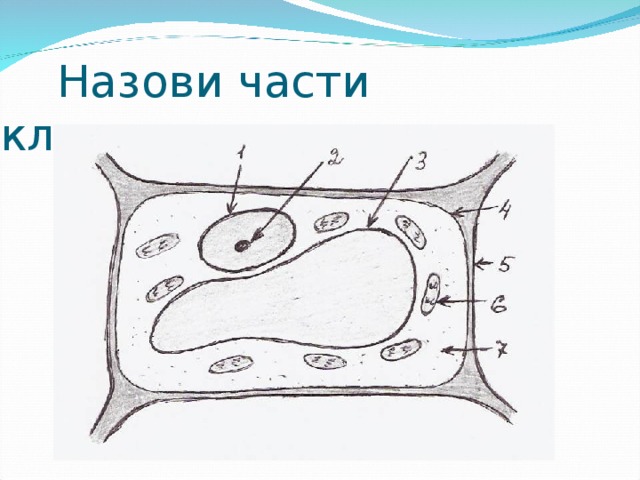 С 2. Озаглавьте предложенный список. В перечне выберите один «лишний» объект.1) Жираф2) Кенгуру3)Бегемот4)ЛевИтоговая контрольная работа по биологии 5 классВариант 2Часть 1. Выбери один правильный ответ (1 балл).А1.Наука о живой природе:1) география;    2) ботаника;        3) химия;        4) биология.А 2. Живые организмы, в отличие от тел неживой природы:1) имеют массу;2) способны к обмену веществ;3) не состоят из химических элементов;4) имеют форму.А3. Все живые организмы способны к:1) росту;             2) передвижению на четырёх конечностях;3) впитыванию воды корнями;4) улавливанию  света зелёными листьями.А4. Сезонные изменения в живой природе изучают, используя метод:1) наблюдения;  2) эксперимента;         3) описания; 4) анкетирования.А5. Организмы, клетки которых сдержат ядро:1) прокариоты;   2) автотрофы;     3) гетеротрофы;  4) эукариоты.А6. Организмы, питающиеся готовыми органическими соединениями, называют:1) прокариоты;    2) автотрофы;     3) гетеротрофы;  4) эукариоты.А7.  Процесс фотосинтеза характерен для представителей царства:1) Животные;    2) Растения;      3) Грибы;       4) Вирусы.А8. Зеленый цвет растениям придают: 1) хлоропласты           2) лизосомы   3) цитоплазма             4) клеточная оболочкаА9 Животные способны к:1) фотосинтезу;              2) накапливанию крахмала;3) активному передвижению;4) питанию неорганическими веществами.А10. Вирусы имеют:1) одноклеточное строение;   2) неклеточное строение;       3) тканевое строение;   4) ядро.Часть 2. В1. Выпиши лишнее понятие среди предложенных (1 балл).Клеточная стенка, ткань, вакуоль, хлоропластВ2. Выбери три правильных ответа  (3 балла)1. Факторы неживой природы могут влиять на живой организм только благоприятно2. Все обитатели организменной  среды  паразиты.3. Паразитизм, хищничество, симбиоз – это типы  биотических факторов4. Влияние человека на природу называют абиотическим фактором5. Все организмы обладают приспособленностью к условиям своего обитанияВ 3.   Установите соответствие между особенностью жизнедеятельности организмов и их принадлежностью к царству живой природы (3 балла).Царство живой    природы:1) бактерии    2) грибыОсобенность жизнедеятельностиА) Тело состоит из одной клетки                               Б) Тело (мицелий) образовано гифами                    В) Обладают повышенной выносливостью в состоянии спорыГ) Некоторые представители содержат   в своих клетках хлорофиллД) Размножаются спорами Часть  С С 1. Ученик  рассматривал  под  микроскопом  лист смородины и сделал следующий рисунок. Что на рисунке клетки он обозначил цифрой 3? Ученик  рассматривал  под  микроскопом  лист растения и сделал следующий рисунок. Что на рисунке клетки он обозначил цифрой 1? Назовите и пишите функцию этого органоида (2 балла)С 2. Озаглавьте предложенный список. В перечне выберите один «лишний» объект. Ответ обоснуйте (3 балла).1) Мхи2) Лишайники3) Пингвины4) ПандыОтветыБлок содержанияЧисло заданий в работеНаука о живой природе5Строение клеток3Царства живой природы. Многообразие растений, животных, грибов и процессы жизнедеятельности6Жизнь организмов на планете Земля2Всего15Балл за работуТестовые баллы522- 20416-19310-1529 и менееКод Код контролируемого элементаКод контролируемого элементаЭлементы содержания, проверяемые заданиями111.11.2. 1.31.4 Биология – наука о живом мире.Наука о живой природе. Свойства живого. Строение клетки. Ткани. Процессы жизнедеятельности клетки.222.12.22.32.42.52.6Многообразие живых организмов Царства живой природы. Бактерии. Вирусы. Грибы. Животные. Значение в природе и для человека.333.13.23.3Жизнь организмов на планете Земля Среды жизниЭкологические факторыПриродные зоны. Природные сообществаКод требованияКод требованияТребования к уровню подготовки учащихся, освоение которых проверяется на контрольном тестировании 11.1.Давать определении биологии как науке1.2Называть свойства живого организма.1.3Называть органоиды клеткиОписывать строение и функции органоидов клеткиНазывать особенности тканей растений и животных1.4Различать и описывать процессы: питание, дыхание, выделение, транспорт веществ, рост, размножение,22.1Устанавливать Соответствие между признаками и представителями царств живой природы2.2Объяснять особенности строения вирусов2.3Объяснять особенности строения бактерий2. 2.4Объяснять особенности строения грибов2.5Объяснять особенности строения растений2.6Объяснять особенности строения животных3.3.1Устанавливать соответствие между средами жизни  и представителями живой природы3.2Выделять особенности экологических факторов3.3Устанавливать соответствие между природными зонами и представителями живой природыАБВГДВариант 1Вариант 1Вариант 2Вариант 2А13А14А22А22А31А31А41А41А51А54А62А62А73А72А82А81А94А93А104А102Б1тканьБ1ТканьБ2135Б2235Б321210Б312112С1Ядро. Хранение наследственной информацииС1Вакуоль. Запас питательных веществС2Животные Африки. 2- кенгуру живет в АвстралииС2Животные Антарктиды. ;-Панда живет в Евразии